Bonecos de madeira feitos em casa - com Leonardo FrançaObjetivos: apropriar-se de técnicas básicas principalmente com base em ferramentas manuais acessíveis e algumas elétricas; estimular a criatividade, a criação de personagens, a inventividade técnica; apropriar-se de técnicas de acabamento em madeira; estimular o reaproveitamento de restos, sobras, refugos de materiais de outras operações.Resumo: A oficina de criação de personagens e bonecos visa a criação de objetos destinados tanto ao brincar quanto à função decorativa, através de técnicas básicas de marcenaria e reaproveitamento de sobras e refugos de madeira.Serão desenvolvidas técnicas de projeto, plano de usinagem, usinagem, técnicas de fixação e articulação, montagem e acabamento, com materiais acessíveis e de baixo custo. Formato: Oficina gravada em 4 episódios para circulação em redes sociais (Instagram). (previsão de 8 a 10 minutos por episódio).  Execução, narração e apresentação por Leonardo França.Público Alvo: Adultos e crianças acompanhadas. (ressalto a possibilidade a ser incentivada de as crianças participarem da concepção dos bonecos e personagens e de algumas etapas de baixo risco da confecção).
Episódios:1 - Tipos de bonecos: apresentação de referências de bonecos (toy art, mamulengo, marionete, etc).Variedades de madeira e suas aplicações na construção de bonecos.Materiais e ferramentas básicas.2 - Projetando seu boneco de madeira a partir de sobras de madeira. Rascunho, desenho técnico e plano de usinagem. Inclui a projeção de como realizar fixação, juntas e articulações.Usinagem de desbaste.3 - Usinagem de acabamento e ajuste. Montagem e fixação das partes.4 - Técnicas de acabamento (enceramento, envernizamento, tingimento, pintura, polimento).Datas: a combinar.Necessidades audiovisual: apoio na edição, artes gráficas.Necessidades de materiais: (no caso de aprovação farei uma lista detalhada, mas a maioria dos materiais já possuímos no ETA)Refugos de madeira do ETA (pinus e eucalipto)Lixadeira (preparo)Parafusadeira (preparo)ColaVernizes e cerasFerramentas manuais (serras, limas, etc)LixasElementos de fixação (parafusos, pregos, etc)Sargentos e grampos.Câmera (web cam), tripé, microfone.Pincéis, rolos e tinta acrílica.Pedaços de madeiras de outros tipos, não disponíveis nos refugos do ETA, de modo a evidenciar as cores e características variadas e suas aplicações.https://papiromadeiras.com.br/nossos-produtos/madeiras-nativas/RoxinhoCedro RosaItaúbaJaqueiraCaxetaImbuiaImburana ou Cerejeira



Referências visuais: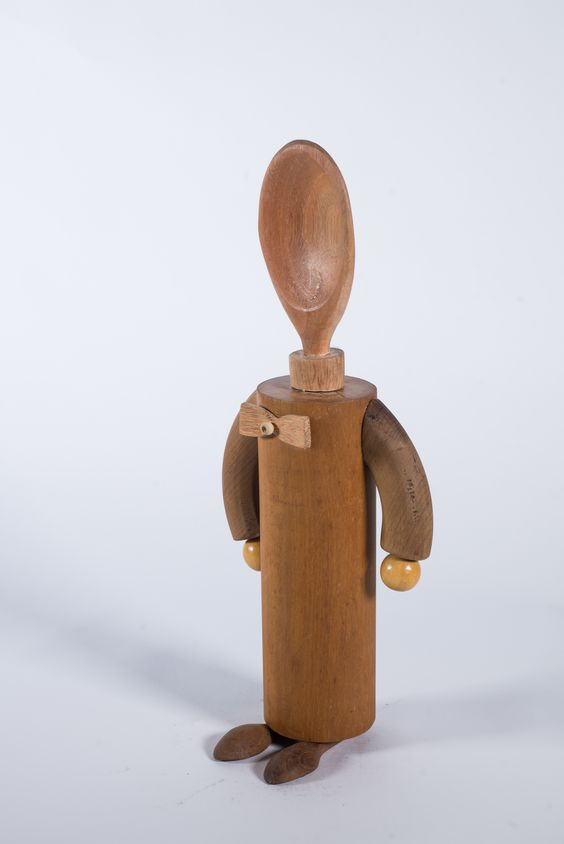 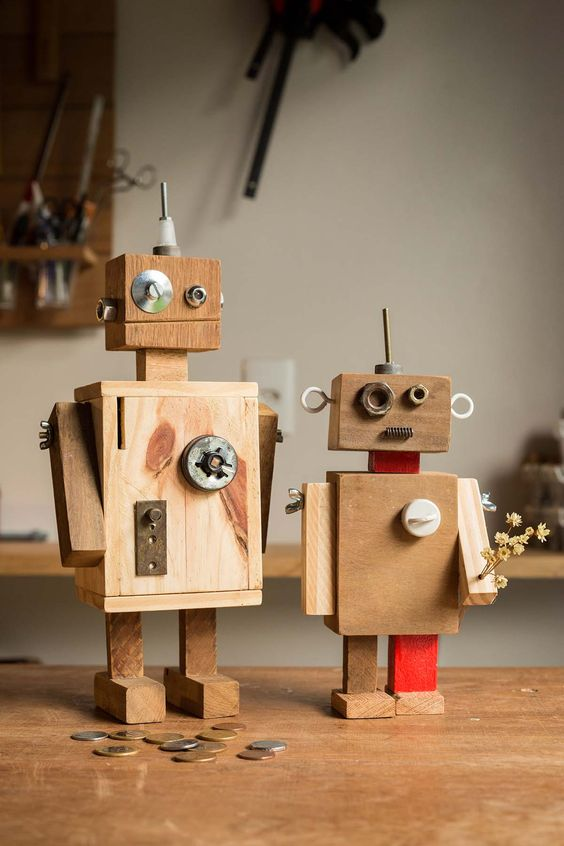 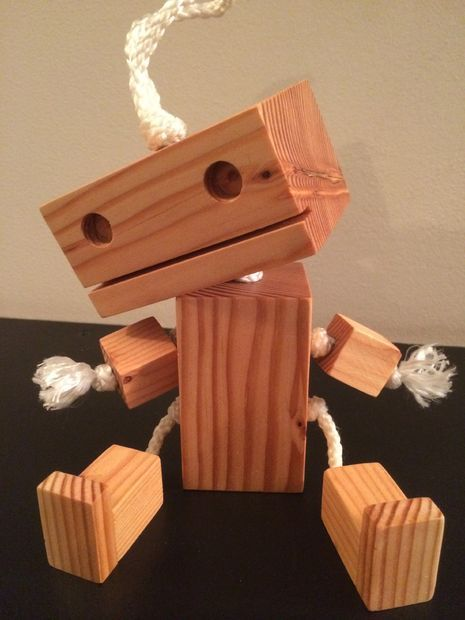 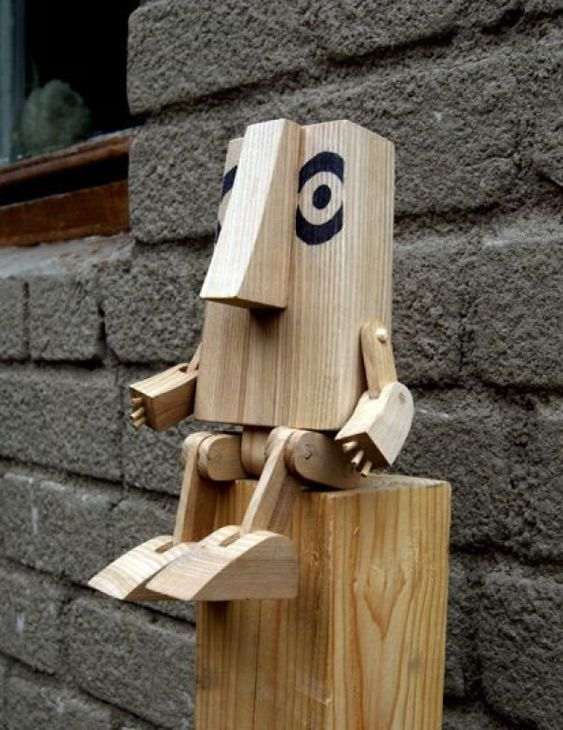 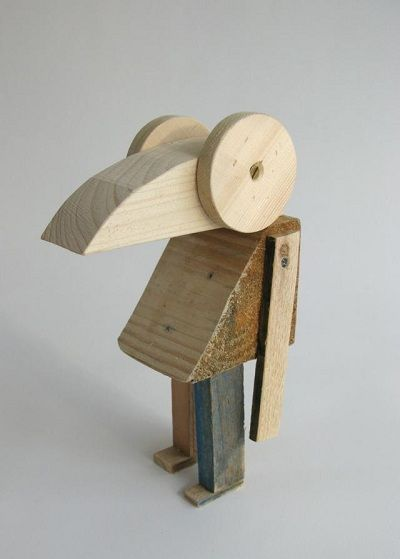 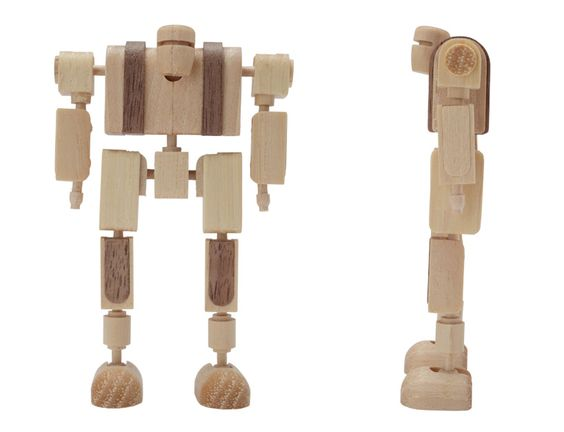 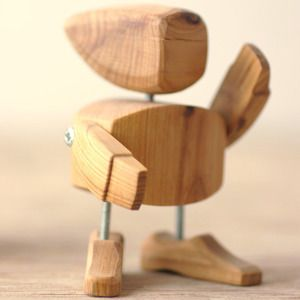 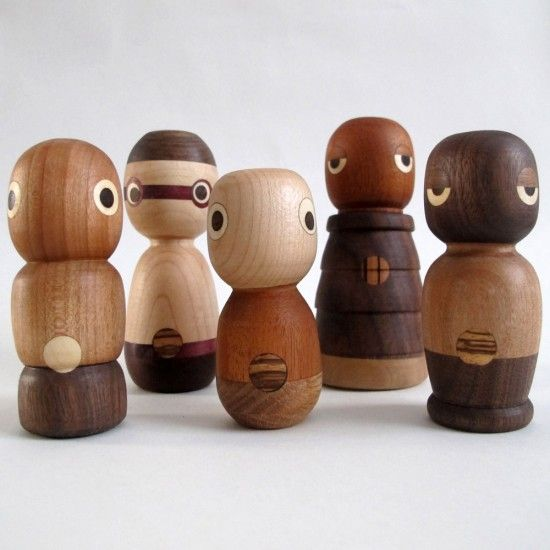 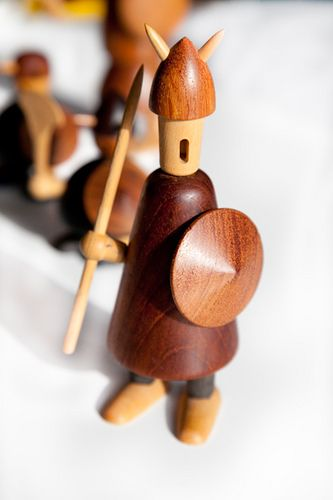 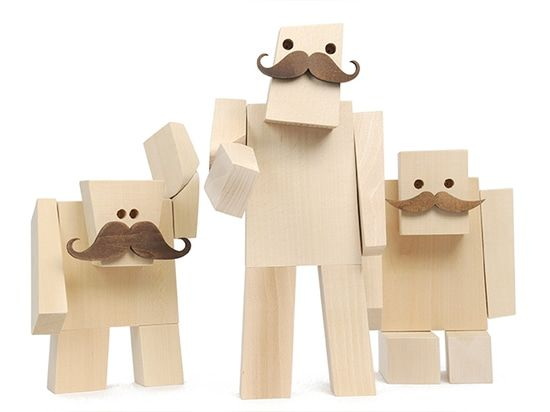 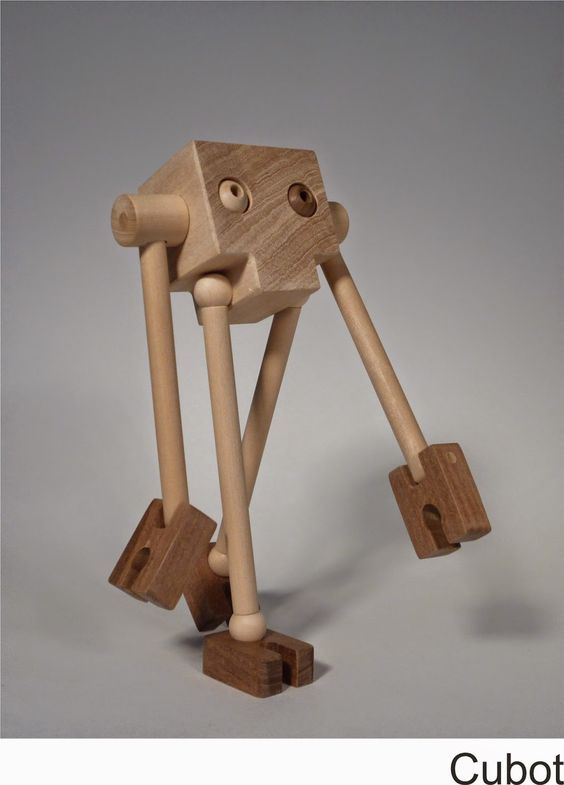 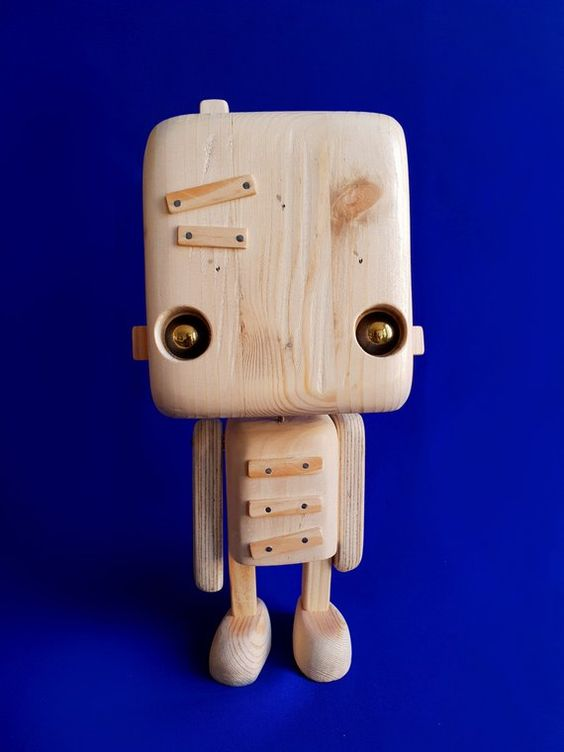 